Stagione Sportiva 2023/2024TRIBUNALE FEDERALE TERRITORIALEIl Tribunale federale territoriale presso il Comitato Regionale Marche, composto daAvv. Piero Paciaroni - PresidenteAvv. Francesco Scaloni – Componente Dott. Lorenzo Casagrande Albano – Componente Segretario f.f.Dott.ssa Valentina Pupo - ComponenteAvv. Francesco Paoletti – ComponenteDott.ssa Donatella Bordi – Componente nella riunione del 28 agosto 2023 ha pronunciato i seguenti dispositivi:Dispositivo n. 4/TFT 2023/2024Deferimento n. 2683/809 pfi 22-23 PM/ps del 31 luglio 2023a seguito del deferimento n. 2683/809 pfi 22-23 PM/ps del 31 luglio 2023 a carico del sig. LEON TICONA JACKSON JULIO e della società POL. D. VISMARA 2008 ha pronunciato il seguenteDISPOSITIVO                                                                        P.Q.M.Il Tribunale federale territoriale dispone, in accoglimento del deferimento in epigrafe, le seguenti sanzioni:al sig. LEON TICONA JACKSON JULIO la squalifica per 4 (quattro) giornatealla società POL. D. VISMARA 2008 l’ammenda di € 500,00 (cinquecento/00)Manda alla Segreteria del Comitato Regionale Marche per le comunicazioni e gli adempimenti conseguenti.Così deciso in Ancona, nella sede della FIGC – LND - Comitato Regionale Marche, in data 28 agosto 2023                                                                                                                       Il Relatore e Presidente                                                                                                                            F.to in originale                                                                                                                             Piero Paciaroni Dispositivo n. 5/TFT 2023/2024Deferimento n. 3386/870 pfi 22-23 PM/ag del 7 agosto 2023a seguito del deferimento n. 3386/870 pfi 22-23 PM/ag del 7 agosto 2023 a carico della società A.S.D. GIOVANE OFFAGNA S.B.A. ha pronunciato il seguenteDISPOSITIVO                                                                        P.Q.M.Il Tribunale federale territoriale dispone, in applicazione dell’art. 127 C.g.s., la seguente sanzione:1 (uno) punto di penalizzazione ed ammenda di € 670,00 (seicentosettanta/00)Manda alla Segreteria del Comitato Regionale Marche per le comunicazioni e gli adempimenti conseguenti.Così deciso in Ancona, nella sede della FIGC – LND - Comitato Regionale Marche, in data 28 agosto 2023Il Relatore                                                                                                               Il Presidente                                                         F.to in originale                                                                                                       F.to in originaleLorenzo Casagrande Albano                                                                                  Piero PaciaroniDepositato in Ancona in data 28 agosto 2023Il Segretario f.f.                                                                                            F.to in originaleLorenzo Casagrande AlbanoPubblicato in Ancona ed affisso all’albo del C.R. M. il 28/08/2023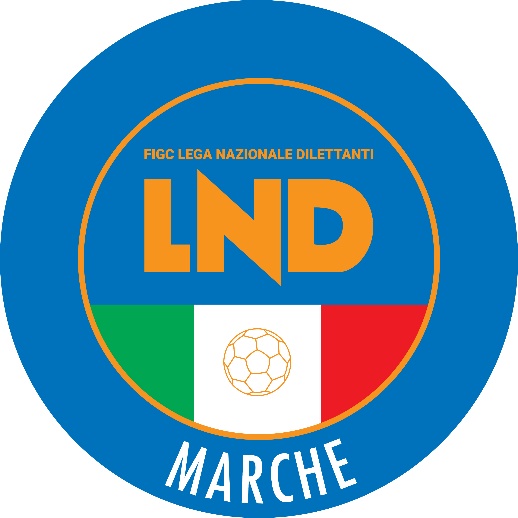 Federazione Italiana Giuoco CalcioLega Nazionale DilettantiCOMITATO REGIONALE MARCHEVia Schiavoni, snc - 60131 ANCONACENTRALINO: 071 285601 - FAX: 071 28560403sito internet: marche.lnd.ite-mail: crlnd.marche01@figc.itpec: marche@pec.figcmarche.itComunicato Ufficiale N° 23 del 28 agosto 2023  Il Segretario(Angelo Castellana)Il Presidente(Ivo Panichi)